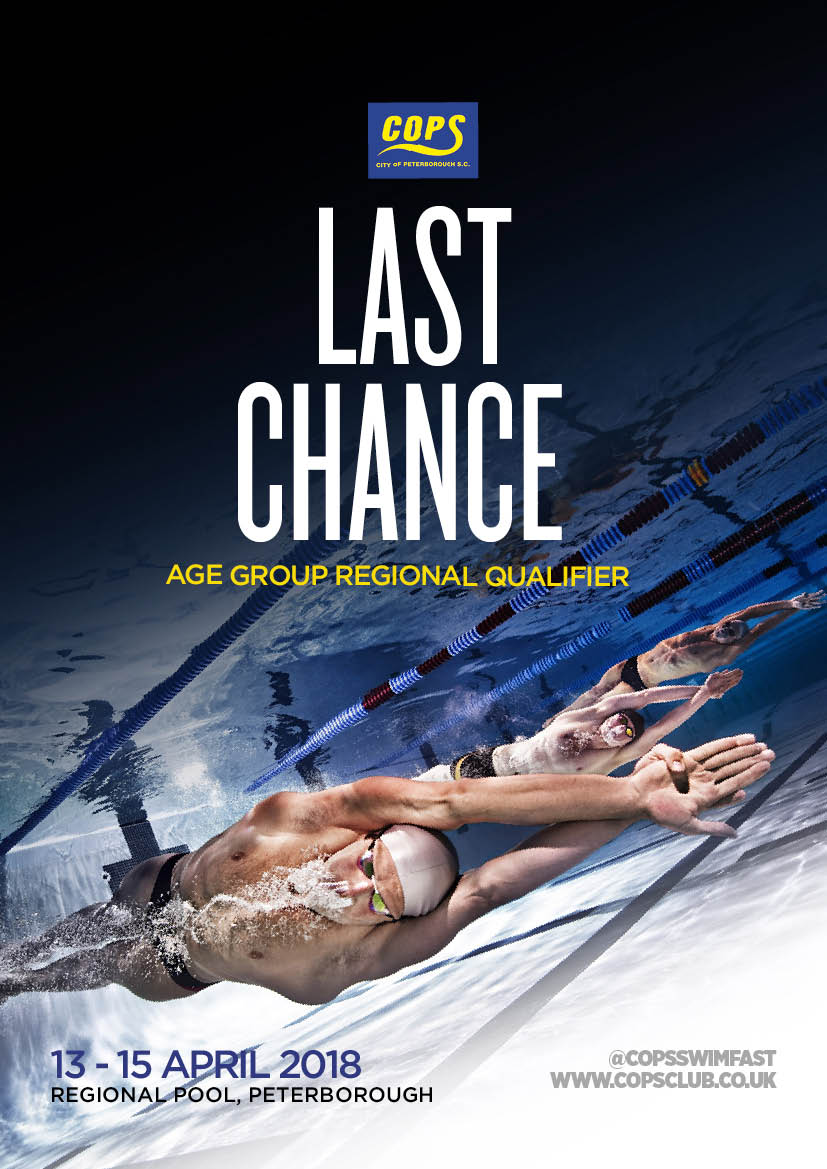 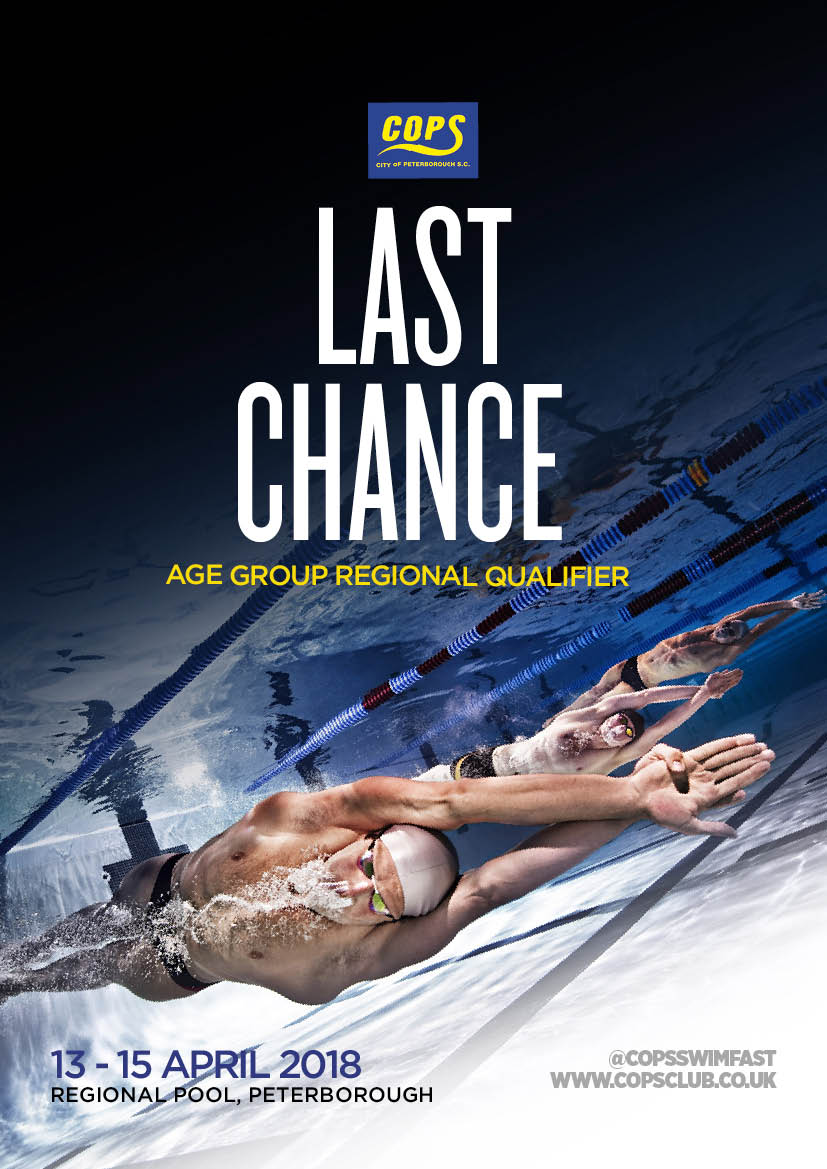 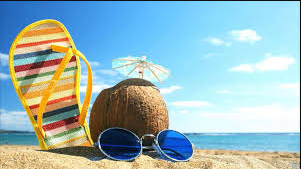 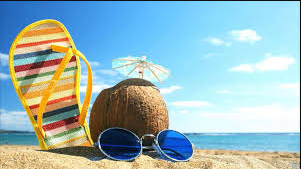 City of Peterborough Swimming ClubCOPS Summer Sprintastic Meet(Licence Number : 3ER181166 Level 3 Meet)Saturday 7th / Sunday 8th July 2018Under ASA Laws & Technical Rules: Affiliated to the East Region ASAClosing Date for Entries: Received by 6pm on 16th June  2018Meet Rules and InformationThis competition will be held under ASA Laws and ASA Technical Rules of Swimming and the event is LICENCED by the ASA for entry into County and Regional Championships.  Age as at 8th July 2018 The events are:The age groups are:All events are heat declared winner.  Finals will be held as 13 & Under and 14 & Over for all 50m Events.   The fastest 6 swimmers within the age range will be invited to swim in the finals.Finalists will be published shortly after the heats have been completed and will be announced together with the heat results.  A competitor must notify the promoter of their intention to swim within 10 minutes of the publication of results, otherwise their final place may be offered to a reserve finalist.  A competitor is expected to swim in the final, unless there are medical or other exceptional circumstances notified to the promoter.Awards will be given to the top 3 placed swimmers in each age group, in each individual event.  There will be no presentations.  Awards can be collected from the award collection point when the results have been announced.  Awards will not be sent out after the completion of the event.Heats will be swum with all age groups combined and swimmers seeded by entry times.  All heats will be spearheaded.Pool length is 25m (6 lanes) and is equipped with electronic timing and anti-wave lane ropes.  All events start and finish at the deep end of the poolAll entry times should be converted to 25m pool times.  Entries will only be accepted from swimmers who are slower than the event cut-off times.  No entries will be accepted after the closing date or during the meet unless due to promoters error or omissionThe entry fee is £5.00 per event plus £1 admin fee per swimmer.  All paper entries must be on the official form (photocopies accepted) and must include the entrant’s ASA Identity Number together with all entry fees.  For electronic entries, please follow information which can be found in a downloadable zip file available from www.copsclub.co.uk  Cheques payable to City of Peterborough SC please.There will be no refunds for withdrawals after the closing date other than withdrawals for medical reasons that are accompanied by the appropriate certification.  Any refunds will exclude the entry admin fee.Entries will be on a first come, first served basis with the final date for receipt of entries being Saturday 16th June 2018.  Once each event is fully subscribed, any further entries received for those events will be rejected.  Confirmation of any entry will be posted on www.copsclub.co.uk.  .The confirmation of entry will be posted on the Club’s website (www.copsclub.co.uk).  Please check this for accuracy and contact the promoter if any alterations need to be made.Competitors that do not intend to compete in an event must notify their withdrawal from the event by the commencement of warm-up for each session.Competitors must report to the Competitor’s Stewards when their event or heat is called.  Any competitor not reporting on time for their event may be excluded from that eventCompetitors will only be allowed poolside for the session in which they are competing and will only be allowed in the spectators’ area if wearing appropriate clothing and footwear.Coaches’ passes are available to coaches supporting competing swimmers at a cost of £25.  It is recommended that clubs maintain a ratio of 1:10 Coach to SwimmerThe passes include a programme and food on Saturday & Sunday.  No person will be allowed on poolside without a pass.  Only competing swimmers and officials will be allowed in the area behind the starting blocks at the deep end of the pool during the event.Results sheets will be posted on poolside and the spectators area on the day and will be available to download from www.copsclub.co.uk after the eventThe City of Peterborough Swimming Club, Peterborough City Council or Vivacity shall not be held responsible for loss or damage to spectators’ or competitors’ property.  Competitors are advised to use the lockers in the changing rooms and not to leave belongings unattended.For Health and Safety reasons only small rucksack bags will be allowed poolside.  Lockers are availableThere will be no glass items allowed on poolsideThe promoters reserve the right to refuse admission to any competitor, participant, coach or spectatorCity of Peterborough Swimming Club uses a computer to manage entries and results.  By submitting and accepting entries to the meet consent is hereby given, as required by the Data Protection Act 1998, to the holding of personal information on computer.  Personal data handled such as name, club, recorded and entered times may be made public during or after the meetPlease help to maintain a high standard of health and safety by not blocking stairways, emergency exits and walkways with bags and report any issues immediately to a member of pool staff or to the Meet Promoter.Warm Up protocol: Strictly no diving during any warm-up session, except in the designated sprint lanes.  Odd lanes will swim clockwise (1,3,5), even lanes will swim counter clockwise (2,4,6).  All swimmers must leave the water by the side of the pool and not over the timing pads.Any matter not covered by these conditions will be determined by the Promoter and Referee, subject to ASA Laws, Regulations and the ASA Technical Rules of Racing.Programme of events and running orderQualifying TimesFEMALE QUALIFYING TIMES         Entry Times to be slower thanMALE QUALIFYING TIMES         Entry Times to be slower thanMANUAL ENTRY FORMEntries should be submitted by clubs electronically.  This form should be used for individual entries, which will incur a £1 administration feeForms should be sent to:COPS Summer Sprintastic Co-ordinator,City Of Peterborough Swimming Club.The Regional Fitness & Swimming Centre,Bishops Road,Peterborough.PE1 5BW.OFFICIALSThis gala can only run if visiting clubs are able to provide officials.   We would request that clubs endeavour to provide officials to allow the competition to run efficiently.Meals are provided for those officials covering both sessions in the dayPLEASE COMPLETE AND RETURN TO Galas@copsclub.co.uk Coaches/Team Managers PassesCoaches’ passes are available to coaches supporting competing swimmers at a cost of £25.  It is recommended that clubs maintain a ratio of 1:10 Coaches to Swimmers.Coaches passes will only be awarded to those that are DBS Checked.Venue:Peterborough Regional Pool, Bishop Road, Peterborough, PE1 5BWPool:6 Lane, 25m Pool, Electronic TimingAge Groups:100m events - 10yrs, 11/12yrs, 13/14yrs, 15+yrsAll other events – 9/10yrs, 11/12yrs, 11/12yrs, 13/14yrs, 15+yrsAwards:Awards will be given to the top 3 placed swimmers in each age group, in each individual event.Cash awards for 1st/2nd/3rd in Open Final.Events:50m - All 4 Strokes100m - All 4 Strokes & Individual Medley200m - All 4 Strokes & Individual MedleyQualifying TimesSwimmers must be slower than the qualifying timesFees:Race Entry Fee: £5.00 per event (£1 admin fee)Spectator Entry: TBCEntries To:City of Peterborough Swimming Club.  The Regional Fitness & Swimming Centre, Bishops Road, Peterborough. PE1 5BW.Promoter:Mr Nick Prattgalas@copsclub.co.uk50mAll 4 StrokesAll Age Groups100mAll 4 Strokes + IM10yrs and over200mAll 4 Strokes + IMAll Age Groups100m events10yrs, 11/12yrs, 13/14yrs, 15+yrsAll other events9/10yrs, 11/12yrs, 13/14yrs, 15+yrsDAY ONE - SATURDAY(7th July 2018)Warm Up 14:00DAY TWO - SUNDAY(8th July 2018)Warm Up 11:00AfternoonMorning200m Freestyle50m Butterfly100m Backstroke100m Individual Medley50m Butterfly FINALS200m Individual Medley50m Backstroke100m Breaststroke 200m Butterfly50m Backstroke FINALSEveningWarm Up TBCAfternoonWarm Up TBC200m Backstroke 50m Breaststroke100m Freestyle50m Breaststroke FINALS200m Breaststroke50m Freestyle100m Butterfly50m Freestyle FINALSEvent91011/1213/1415+50m FreestyleSlower28.3828.3828,3826.4825.21100m FreestyleSlower1.03.601.02.6058.1056.23200m FreestyleSlower2.20.202.20.202.18.202.08.962.04.1850m BreaststrokeSlower37.2337.2337,2333.9430.52100m BreaststrokeSlower1.23.481.20.481.16.961.08.69200m BreaststrokeSlower3.01.413.01.412.59.412.40.992.28.5850m FlySlower31.9931.9931.9929.2127.03100m FlySlower1.15.351.11.351.05.531.00.89200m FlySlower2.57.592.57.592.45.592.26.142.12.1550m BackstrokeSlower32.4932.4932.4929.5627.07100m BackstrokeSlower1.11.671.10.671.04.751.00.87200m BackstrokeSlower2.35.012.35.012.30.012.20.662.10.43100m Individual MedleySlower1.25.001.08.001.05.001.02.00200m Individual MedleySlower2.38.102.38.102.33.102.20.682.12.59Event91011/1213/1415+50m FreestyleSlower28.3828.3827.3824.9823.21100m FreestyleSlower1.03.601.02.6057.1051.23200m FreestyleSlower2.20.202.20.202.16.002.04.961.51.0050m BreaststrokeSlower37.2337.2336.2332.5228.50100m BreaststrokeSlower1.23.481.18.481.10.961.03.69200m BreaststrokeSlower3.01.413.01.412.54.412.37.992.18.5850m FlySlower31.9931.9930.9927.7124.50100m FlySlower1.15.351.11.351.01.5054.89200m FlySlower2.57.592.57.592.48.592.15.142.00.1550m BackstrokeSlower32.4932.4931.4928.5025.50100m BackstrokeSlower1.11.671.08.671.02.7554.87200m BackstrokeSlower2.35.012.35.012.28.012.16.661.57.43100m Individual MedleySlower1.25.001.06.001.02.0058.50200m Individual MedleySlower2.38.102.38.102.32.102.20.682.02.59Swimmers NameDate of BirthClubASA NumberEmail AddressGenderMale / FemaleEventEntry TimeEventEntry Time50m Freestyle50m Breaststroke100m Freestyle100m Breaststroke200m Freestyle200m Breaststroke50m Backstroke50m Butterfly100m Backstroke100m Butterfly200m Backstroke200m Butterfly100m Individual Medley200m Individual MedleyTotal Number of EntriesTotal Number of EntriesTotal Number of EntriesTotal Entry Fee £5 per event + £1 Admin FeeTotal Entry Fee £5 per event + £1 Admin FeeTotal Entry Fee £5 per event + £1 Admin FeePlease tick box for all sessions you are availablePlease tick box for all sessions you are availablePlease tick box for all sessions you are availableSession 1Saturday 7th July (PM)Session 2Saturday 7th July (Evening)Session 3Sunday 8th July (AM)Session 4Sunday 8th July (PM)NameAddressQualificationASA Registration NumberEmail AddressClub NamePass 1Pass 2Pass 3Full NamePosition at ClubCoach/Team ManagerASA NumberDBS Check Number